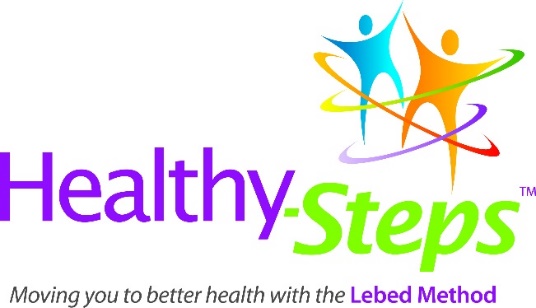 New Instructor Workshop CalendarA New Instructor Training will be held on ZoomNovember 12-13, 2022Attendees must be present with audio and video both daysContact bonnired@comcast.net for more informationIf you cannot attend a training, there is an on-line series of videos training available. Training material will be sent to you prior to you starting the training, then you have two months to complete at your own pace.  Contact bonnired@comcast.net for more information. 